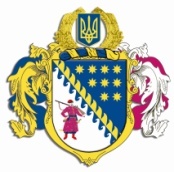 ДНІПРОПЕТРОВСЬКА ОБЛАСНА РАДАVIII СКЛИКАННЯПостійна комісія обласної ради з питань екології та енергозбереження кім. 516, просп. О. Поля, . Дніпро, 49004П Р О Т О К О Л № 2засідання постійної комісії обласної ради“23” лютого 2021 року10.00 годиніПрисутні члени комісії: Курячий М.П., Щокін В.П., Ситниченко Є.В., Калюшик-Пельтек Х.М., , Резниченко М.С., Хазан П.В., Хорішко В.В.Відсутні члени комісії: Касьянов Н.С., Холоденко Т.Ф.У роботі комісії взяли участь: директор департаменту екології та природних ресурсів облдержадміністрації Понікарова І.В., начальник управління з питань екології та використання природних ресурсів виконавчого апарату облради Кумановський А.В., заступник начальника відділу екології управління з питань екології та використання природних ресурсів Монюк І.В.Головував: Курячий М.П. Порядок денний засідання постійної комісії:Про порядок денний засідання постійної комісії Дніпропетровської обласної ради VIII скликання з питань екології та енергозбереження.Про затвердження плану роботи постійної комісії Дніпропетровської обласної ради VIII скликання з питань екології та енергозбереження.Про внесення змін до рішення від 21 жовтня 2015 року „Про Дніпропетровську обласну комплексну програму (стратегії) екологічної безпеки та запобігання змінам клімату на 2016 – 2025 роки” (зі змінами) (погодження II етапу виконання програми).Різне (Звернення депутатів та громадських організацій)СЛУХАЛИ 1. Про порядок денний засідання постійної комісії Дніпропетровської обласної ради VIII скликання з питань екології та енергозбереження.Інформація: Курячого В.П.ВИРІШИЛИ: Додати до порядку денного засідання постійної комісії Дніпропетровської обласної ради VIII скликання з питань екології та енергозбереження питання про розгляд проєктів рішення „Про створення регіональних ландшафтних парків місцевого значення „Малотернівський” та „Івано-Межеріцький”. „Про внесення змін до рішення обласної ради 24 березня 2017 року 
№ 176-8/VII „Про затвердження проекту схеми формування екологічної мережі Дніпропетровської області” (зі змінами). Здійснення коригування схеми формування екологічної мережі області у частині зміни ключової території національного значення, виключивши земельну ділянку, зарезервовану для створення об’єктів природно-заповідного фонду „Дніпрові пороги” площею 40 га, розташовану на території Дніпровського району Дніпропетровської області.Затвердити порядок денний засідання постійної комісії обласної ради.Результати голосування:за 			– 8проти		– -утримались 	– -усього 		– 8СЛУХАЛИ 2. Про затвердження плану роботи постійної комісії Дніпропетровської ради VIII скликання з питань екології та енергозбереження.Інформація: Курячого В.П.Виступили: Хазан П.В., Щокін В.П.ВИРІШИЛИ: погодити план роботи постійної комісії Дніпропетровської ради VIII скликання з питань екології та енергозбереження на 2021 рік. Результати голосування:за 			– 7проти		– -утримались 	– 1усього 		– 8СЛУХАЛИ 3. Про внесення змін до рішення від 21 жовтня 2015 року „Про Дніпропетровську обласну комплексну програму (стратегії) екологічної безпеки та запобігання змінам клімату на 2016 – 2025 роки” (зі змінами) (погодження II етапу виконання програми).Інформація: Курячого В.П., Виступили: Понікарова І.В., Резниченко М.С., Хорішко В.В.ВИРІШИЛИ: Взяти до відома інформацію директора департаменту екології та природних ресурсів облдержадміністрації Панікарової І.В. стосовно відкриття другого етапу виконання Дніпропетровської обласної комплексної програми (стратегіі) екологічної безпеки та запобігання змінам клімату на 2016 – 2025 роки. Погодити проект рішення „Про внесення змін до рішення обласної ради від 21 жовтня 2015 року № 680-34/VI „Про Дніпропетровську обласну комплексну програму (стратегію) екологічної безпеки та запобігання змінам клімату на 2016 – 2025 роки” (зі змінами)” з включенням Додатоку 3 „Орієнтовні індикатори розподілу коштів обласного бюджету, що спрямовуються на виконання природоохоронних заходів та енергозбережних заходів” до проєкту рішення та винести його на розгляд четвертої сесії обласної ради.Результати голосування:за 			– 8проти		– -утримались 	– -усього 		– 8СЛУХАЛИ 4. Про розгляд проєкту рішення „Про внесення змін до рішення обласної ради 24 березня 2017 року № 176-8/VII „Про затвердження проекту схеми формування екологічної мережі Дніпропетровської області” (зі змінами).Інформація: Курячий М.П.Виступили: Понікарова І.В., Хазан П.В., Хорішко В.В.ВИРІШИЛИ: Погодити проєкт рішення „Про внесення змін до рішення обласної ради 24 березня 2017 року № 176-8/VII „Про затвердження проекту схеми формування екологічної мережі Дніпропетровської області” (зі змінами) та винести його на розгляд четвертої сесії обласної ради.Результати голосування:за 			– 8проти		– -утримались 	– -усього 		– 8СЛУХАЛИ 5. Про розгляд проєкту рішення „Про створення регіональних ландшафтних парків місцевого значення „Малотернівський” та „Івано-Межеріцький”.Інформація: Курячій М.П.Виступили: Понікарова І.В.ВИРІШИЛИ: взяти до відома інформацію директора департаменту екології та природних ресурсів облдержадміністрації Понікарової І.В. щодо збереження біологічного та ландшафтного різноманіття, охорони і використання територій об’єктів природно-заповідного фонду та їх подальшого розвитку в частині створення об’єктів природно-заповідного фонду регіональних ландшафтних парків місцевого значення „Малотернівський” площею 214 га та „Івано-Межеріцький” площею 100 га, які розташовані в межах Юр’ївського району.Погодити проєкт рішення „Про створення регіональних ландшафтних парків місцевого значення „Малотернівський” та „Івано-Межеріцький” та винести його на розгляд чергової сесії обласної ради.Результати голосування:за 			– 8проти		– -утримались 	– -усього 		– 8СЛУХАЛИ 6. Різне. Повернутись до розгляду проєкту рішення „Про внесення змін до рішення обласної ради від 21 жовтня 2015 року № 680-34/VI „Про Дніпропетровську обласну комплексну програму (стратегію) екологічної безпеки та запобігання змінам клімату на 2016 – 2025 роки” (зі змінами).Інформація: Курячого М.П.Виступили: Понікарова І.В.ВИРІШИЛИ: взяти до відома інформацію директора департаменту екології та природних ресурсів облдержадміністрації Понікарової І.В.Погодити проект рішення „Про внесення змін до рішення обласної ради від 21 жовтня 2015 року № 680-34/VI „Про Дніпропетровську обласну комплексну програму (стратегію) екологічної безпеки та запобігання змінам клімату на 2016 – 2025 роки” (зі змінами)” з включенням Додатоку 3 „Орієнтовні індикатори розподілу коштів обласного бюджету, що спрямовуються на виконання природоохоронних заходів та енергозбережних заходів” до проєкту рішення обласної ради, також виключити з пункту 20 додатка 4 до програми земельну ділянку, зарезервовану для створення об’єкта природно-заповідного фонду „Дніпрові пороги” площею 40,00 га, розташовану на території Дніпровського району Дніпропетровської області. та винести його на розгляд четвертої сесії обласної ради.Результати голосування:за 			– 8проти		– -утримались 	– -усього 		– 8СЛУХАЛИ 6.1 Про рекомендацію до складу секретаріату четвертої сесії обласної ради VIII скликання.Інформація: Курячого М.П.ВИРІШИЛИ: рекомендувати для обрання до складу секретаріату четвертої сесії Дніпропетровської обласної ради VIII скликання, члена постійної комісії обласної ради з питань екології та енергозбереження Калюшик-Пельтек Х.М.Результати голосування:за 			– 8проти		– -утримались 	– -усього 		– 8Голова комісії					                КУРЯЧИЙ М.П.                                                                                                       (Ініціал імені, прізвище)Секретар комісії						       СИТНИЧЕНКО Є.В.                                                                                                        (Ініціал імені, прізвище)